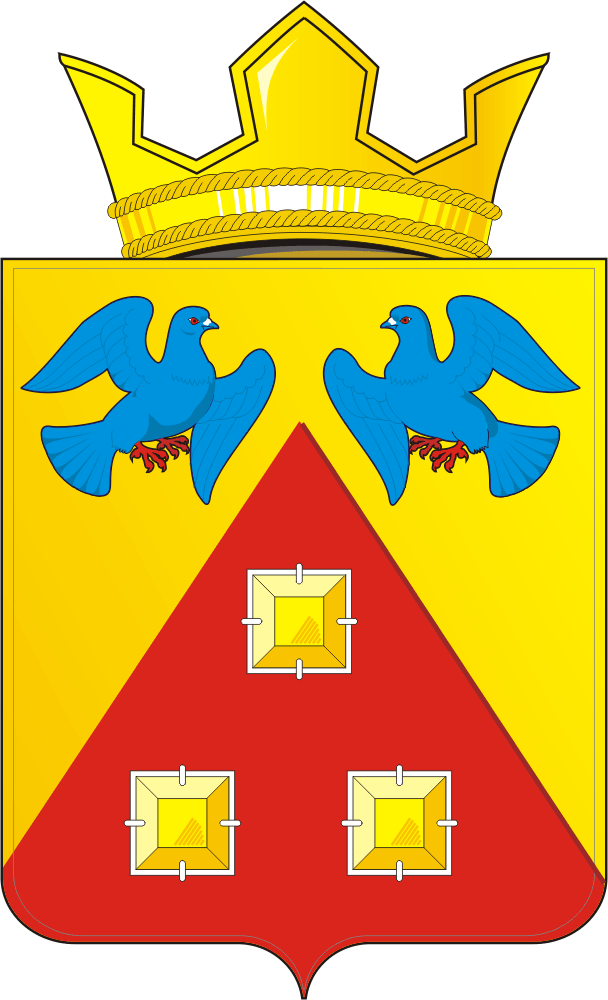 КОНТРОЛЬНО – СЧЕТНЫЙ  ОРГАН«СЧЕТНАЯ ПАЛАТА»МУНИЦИПАЛЬНОГО  ОБРАЗОВАНИЯ САРАКТАШСКИЙ  ПОССОВЕТ  САРАКТАШСКОГО РАЙОНА ОРЕНБУРГСКОЙ ОБЛАСТИ462100, Оренбургская область, п.Саракташ, ул.Свердлова/Депутатская, 5/5, тел. (35333) 6-11-97 E-mail: lan-ksp@mail.ru_______________________________________________            « 17 »  апреля 2020 г.                                                                                                   № 2    Заключениепо результатам проведения внешней проверки годового отчета об исполнении бюджета муниципального образования Саракташский поссовет   Саракташского района Оренбургской области за 2019 год           Основание для проведения проверки: ст. 264.4 Бюджетного кодекса Российской Федерации, ст.49 Положения о бюджетном процессе в муниципальном образовании Саракташский поссовет Саракташского района Оренбургской области, утвержденного решением Совета депутатов муниципального образования Саракташский поссовет  от 28.11.2016 №95, ст. 8 Положения о контрольно–счетном  органе «Счетная палата» муниципального образования Саракташский поссовет Саракташского района Оренбургской области, утвержденного решением Совета депутатов муниципального образования Саракташский поссовет от 26.11.2015 года №29, пункт 2.1. плана работы Счетной палаты на 2020 год, утвержденного распоряжением председателя контрольно-счетного органа «Счетная палата» муниципального образования Саракташский поссовет от 24.12.2019г. №11-р, Распоряжение председателя Счетной палаты «О проведении внешней проверки годового отчета об исполнении бюджета муниципального образования Саракташский поссовет Саракташского района Оренбургской области за 2019 год» от 23.03.2020г. №2-рЦель проверки: проверка соблюдения единого порядка составления бюджетной отчетности муниципального образования; анализ показателей годового отчета об исполнении местного бюджета; подготовка заключения Счетной палаты на отчет об исполнении местного бюджета за 2019 год.        Объект проверки: Администрация муниципального образования Саракташский поссовет Саракташского района Оренбургской области.        Предмет проверки: годовая бюджетная отчётность администрации муниципального образования Саракташский поссовет Саракташского района Оренбургской области за 2019 год.        Руководитель и исполнитель: председатель контрольно-счетного органа «Счетная палата» муниципального образования Саракташский поссовет Никонова Л.А.        Сроки проведения проверки: с 30.03.2020г. по 17.04.2020г.        Ответственными должностными лицами в проверяемом периоде являлись: глава муниципального образования Саракташский поссовет Саракташского района Оренбургской области – Докучаев Александр Николаевич;        ведущий специалист-бухгалтер администрации муниципального образования Саракташский поссовет Саракташского района Оренбургской области - Чучкалова Людмила Владимировна.  Перечень законодательных и других нормативных правовых актов:Бюджетный кодекс Российской Федерации (далее БК РФ);Федеральный закон от 06.12.2011 №402-ФЗ «О бухгалтерском учете»;Приказ Минфина России от 28.12.2010 №191н «Об утверждении Инструкции о порядке составления и представления годовой, квартальной и месячной отчетности об исполнении бюджетов бюджетной системы Российской Федерации (далее Инструкция 191н);Приказ Минфина РФ от 1 декабря 2010г. №157н «Об утверждении Единого плана счетов бухгалтерского учета для органов государственной власти (государственных органов), органов местного самоуправления, органов управления государственными внебюджетными фондами, государственных академий наук, государственных (муниципальных) учреждений и Инструкции по его применению»;Приказ Минфина России от 06.12.2010 №162н «Об утверждении Плана счетов бюджетного учета и Инструкции по его применению»;Решение Совета депутатов муниципального образования Саракташский поссовет от 28.11.2016г. №95 «Об утверждении Положения о бюджетном процессе в муниципальном образовании Саракташский поссовет Саракташского района Оренбургской области» (далее – Положение о бюджетном процессе);Решение Совета депутатов муниципального образования Саракташский поссовет от 20.12.2018г. №232 «О бюджете муниципального образования Саракташский поссовет на 2019 год и на плановый период 2020 и 2021 годов», с изменениями.1. Внешняя проверка годовой бюджетной отчетности за 2019 год.1.1. Анализ отчетности по составу, содержанию, прозрачности и информативности показателей.Годовая бюджетная отчетность муниципального образования Саракташский поссовет за 2019 год представлена ведущим специалистом-бухгалтером администрации муниципального образования Саракташский поссовет в контрольно-счетный орган «Счетная палата» муниципального образования Саракташский поссовет (далее – Счетная палата) в соответствии со ст. 49 Положения о бюджетном процессе в срок, не позднее 01 апреля.Бюджетная отчетность, представленная сопроводительным письмом от 17.03.2020г. исх. №421 соответствует перечню форм, установленному для финансового органа подпунктом 11.2 Инструкции о порядке составления и представления годовой, квартальной и месячной отчетности об исполнении бюджетов бюджетной системы РФ, утвержденной приказом Минфина РФ от 28.12.2010 года №191н (далее – Инструкция №191н):Баланс по поступлениям и выбытиям бюджетных средств (ф. 0503140);Баланс исполнения бюджета (ф. 0503120);Справка по консолидируемым расчетам (ф. 0503125);Отчет о бюджетных обязательствах (ф. 0503128);Справка по заключению счетов бюджетного учета отчетного финансового года (ф. 0503110);Отчет о кассовом поступлении и выбытии бюджетных средств (ф. 0503124);Отчет об исполнении бюджета (ф. 0503117);Отчет о движении денежных средств (ф. 0503123);Отчет о финансовых результатах деятельности (ф. 0503121);Пояснительная записка (ф. 0503160).        Бюджетная отчетность представлена к проверке на бумажном носителе, сброшюрована, пронумерована, с оглавлением, что соответствует требованиям п. 4 Инструкции 191н.          Формы представленной бюджетной отчетности подписаны главой администрации Саракташского поссовета и ведущим специалистом-бухгалтером. Отчетность составлена нарастающим итогом с начала года в рублях с точностью до второго десятичного знака после запятой, что соответствует требованиям, предъявляемым п.9 Инструкции 191н.         Отдельные показатели, сформировавшиеся в бюджетном учете с отрицательным значением, отражены в бюджетной отчетности со знаком "минус", что соответствует требованиям, предъявляемым п.8 Инструкции 191н. В соответствии с п.7 Инструкции 191н, Приказа Минфина РФ от 13.06.1995 №49 «Об утверждении Методических указаний по инвентаризации имущества и финансовых обязательств» в целях составления годовой бюджетной отчетности проводится инвентаризация активов и обязательств в порядке, установленном экономическим субъектом в рамках формирования его учетной политики, в ходе которой проверяются и документально подтверждаются их наличие, состояние и оценка. Инвентаризация проведена в соответствии с распоряжением администрации МО Саракташский поссовет от 29.11.2019г. №42/1-р «О проведении инвентаризации  материальных ценностей». В нарушение п. 7 Инструкции 191н инвентаризация обязательств перед составлением годовой бюджетной отчетности не проведена.        В составе годового отчета представлена Справка по заключению счетов бюджетного учета отчетного финансового года (ф. 0503110), сформированная в разрезе бюджетной деятельности, которая отражает обороты по счетам бюджетного учета, подлежащим закрытию по завершении отчетного финансового года. Отчет об исполнении бюджета (ф.0503117) отражает показатели, характеризующие выполнение годовых утвержденных назначений на 2019 год по доходам, расходам и источникам финансирования дефицита бюджета. Отчет (ф.0503117) раздел 1 «Доходы бюджета» графа 4  соответствует объемам бюджетных назначений по доходам, закрепленных в Приложении 5 к решению Совета депутатов муниципального образования Саракташский поссовет от 20.12.2019г. №278;раздел 2 «Расходы бюджета»  графа 4 соответствует объемам утвержденных бюджетных назначений, закрепленных в Приложении 6 к решению Совета депутатов муниципального образования Саракташский поссовет от 20.12.2019г. №278 и уточненной бюджетной росписи. Бюджетные назначения по доходам в сумме 98 119 858,89 рублей, исполнены в размере 98 119 906,30 рублей.  Бюджетные назначения по расходам, отраженные в размере 99 724 553,18 рублей, исполнены в размере  99 236 223,15 рублей, неисполненные назначения составили 488 330,03 рублей. По состоянию на 01.01.2020 сложилось превышение расходов над доходами. Дефицит бюджета составил 1 116 316,85 рублей.         В балансе исполнения бюджета (ф. 0503120) отражены показатели в части бюджетной деятельности. Средства во временном распоряжении отсутствуют. Показатели баланса на конец отчетного периода указаны с учетом проведенных при завершении финансового года заключительных оборотов по счетам бюджетного учета. Форма 0503120 сформирована на основании Баланса (ф.0503130) и сводного годового Баланса (ф.0503140) путем объединения показателей по строкам и графам отчетов, с одновременным исключением взаимосвязанных показателей.По данным I раздела Баланса (ф. 0503120) на 01.01.2020 года нефинансовые активы, в размере 261 831 632,81 рублей, состоят из числящихся по бюджетному учету основных средств (балансовая стоимость) – 8 259 482,34 рублей, амортизации основных средств – 6 115 579,20 рублей, остаточной стоимости, которая составляет 2 143 903,14 рублей, остаточной стоимости непроизведенных активов – 3 875 625,60 рублей, материальных запасов – 2 367 141,18 рублей, вложений в нефинансовые активы – 4 594 467,00 рублей, нефинансовых активов имущества казны остаточной стоимостью – 248 795 773,25 рублей, расходов будущих периодов – 54 722,64 рублей.Во II разделе Баланса (ф.0503120) финансовые активы итоговый показатель составил на начало года 7 602 722,38 рублей, на конец года 55 158 821,38 рублей. Остатки на счетах местного бюджета по бюджетной деятельности по состоянию на 01.01.2019 года составляли 1 604 694,29 рублей, на конец года – 488 377,44 рублей, что соответствует показателям Баланса по поступлениям и выбытиям бюджетных средств (ф.0503140); финансовые вложения на конец года составили – 287 500,00 рублей, расчеты по доходам – 54 342 358,04 рублей, расчеты по выплатам – 40 585,90 рублей.Баланс актива на 01.01.2020г. составил – 316 990 454,19 рублей.Итоговый показатель по бюджетной деятельности III раздела пассива Баланса «Обязательства» сформирован на 01.01.2019 года в размере 7 072 068,10  рублей. На 01.01.2020 года итог по разделу составляет 59 407 311,52 рублей: из них расчеты по выплатам – 372 638,20 рублей, расчеты по доходам в размере 7 195 665,74 рублей, доходы будущих периодов – 50 240 400,00 рублей, резервы предстоящих расходов -1 598 607,58 рублей. Раздел IV Баланса (ф.0503120) содержит сведения о финансовом результате – 257 583 142,67 рублей, который сложился из финансового результата экономического субъекта  – 257 094 765,23 рублей, а также результата по кассовым операциям бюджета –  488 377,44 рублей.Баланс пассива составил – 316 990 454,19 рублей.        Итоговый показатель Баланса на начало отчетного года составлял 239 007 285,06 рублей, на конец года составил 316 990 454,19 рублей.        Согласно справке о наличии имущества и обязательств на забалансовых счетах по состоянию на 01.01.2020г. отражены остатки по забалансовому счету: 01 «Имущество, полученное в пользование» - 156 502,40 рублей; 21 «Основные средства стоимостью до 3 000 рублей включительно в эксплуатации» – 1 666 891,97 рублей; 23 «Периодические издания для пользования» - 2,00 рублей; 25 «Имущество, переданное в возмездное пользование (аренду)» – 67 966 689,90 рублей.         Отчет о финансовых результатах деятельности (ф. 0503121) содержит данные о финансовых результатах деятельности в разрезе кодов КОСГУ по состоянию на 1 января года, следующего за отчетным.Согласно представленному отчету (ф.0503121) доходы в отчетном периоде сложились в размере – 118 374 056,09 рублей, из них: - налоговые доходы – 46 652 199,97 рублей; - доходы от оказания платных услуг (работ) – 59 081,58 рублей; - штрафы, пени, неустойки, возмещения ущерба  – 48 909,01 рублей; - безвозмездные денежные поступления текущего характера – 45 434 391,64 рублей; - безвозмездные денежные поступления капитального характера – 4 456 700,00 рублей; - доходы от операций с активами – 46 647 216,91 рублей со знаком «минус»;        - безвозмездные неденежные поступления в сектор государственного управления  – 68 369 990,80 рублей. Расходы за отчетный период составили – 92 726 130,38 рублей и сложились из расходов на: - оплату труда и начисления на выплаты по оплате труда – 7 717 153,17 рублей; - оплата работ, услуг – 56 550 170,96 рублей;- безвозмездные перечисления другим бюджетам бюджетной системы РФ – 25 793 857,87 рублей; - социальное обеспечение – 21 061,87 рублей;- расходы по операциям с активами – 2 431 561,42 рублей;- прочие расходы – 212 325,09 рублей.Чистый операционный результат сложился в размере – 25 647 925,71 рублей за счет операций с нефинансовыми активами в размере 30 427 070,13 рублей и операций с финансовыми активами и обязательствами в размере 4 779 144,42  рублей со знаком «минус». Отчет о движении денежных средств (ф. 0503123) отражает данные по кассовым поступлениям и кассовым выбытиям по счетам бюджетов в разрезе кодов классификации операций сектора государственного управления, а также изменение остатков средств. Отчет составлен на 1 января 2020 года, показатели отражены по бюджетной деятельности, с распределением по четырем разделам: «Поступления», «Выбытия», «Изменение остатков средств» и «Аналитическая информация по выбытиям». В разделе «Поступления» отражены доходы бюджета в размере 98 119 906,30 рублей, в разделе «Выбытия» отражены расходы бюджета в размере 99 236 223,15 рублей, в разделе «Изменение остатков средств» отражена разница между доходами и расходами бюджета по строке 4000 в размере 1 116 316,85 рублей, в разделе «Аналитическая информация по выбытиям» отражены расходы бюджета в размере 99 236 223,15 рублей, детализированные по аналитическим кодам бюджетной классификации.Отчет о кассовом поступлении и выбытии средств бюджета (ф. 0503124). В отчете отражены годовые объемы утвержденных бюджетных назначений на отчетный финансовый год по доходам, расходам, источникам финансирования дефицита бюджета с учетом их изменений на отчетную дату, а также объемы исполненных назначений. Показатели формы (0503124) соответствуют форме (0503117).Справка по консолидируемым расчетам (ф.0503125) составлена для определения взаимосвязанных показателей в части денежных и неденежных расчетов, подлежащих исключению при формировании консолидированных форм бюджетной отчетности. Документ сформирован нарастающим итогом по состоянию на 01.01.2020г. Согласно требованиям пунктов 25, 26 Инструкции №191н ф.0503125 составлена раздельно по каждому коду счета, перечисленному в пунктах 23, 24 Инструкции № 191н, по бюджетной деятельности. В Отчете о бюджетных обязательствах (ф.0503128) итоговые показатели графы 4 «Утверждено бюджетных ассигнований» и графы 5 «Утверждено лимитов бюджетных обязательств» составляют 99 724 553,18 рублей, что соответствует аналогичным показателям, содержащимся в графе 4 «Утвержденные бюджетные назначения» отчета ф.0503117 «Отчет об исполнении бюджета». Показатели графы 6 «Принимаемые обязательства» отсутствуют. «Принятые бюджетные обязательства всего» графа 7 составляют 99 608 861,35 рублей из них «с применением конкурентных способов» графа 8 – 34 517 382,28 рублей. «Денежные обязательства» графа 9 – 99 608 861,35 рублей; показатели графы 10 «Исполнено денежных обязательств» соответствуют аналогичному показателю, содержащемуся в графе 5 «Исполнено» отчета ф.0503117 и составляют 99 236 223,15 рублей. Показатели графы 11 «Не исполнено принятых бюджетных обязательств» и графы 12 «Не исполнено принятых денежных обязательств» - 372 638,20 рублей. По форме 0503140 Баланс по поступлениям и выбытиям бюджетных средств согласно пунктам 101-103 Инструкции №191н отражаются данные о стоимости активов, обязательств и финансовом результате на начало года (вступительный баланс) и данные о стоимости активов, обязательств и финансовом результате за отчетный период, с учетом проведенных 31 декабря, при завершении финансового года, заключительных оборотов по счетам бюджетного учета. В форме, представленной к проверке, в Активе отражены показатели по остаткам средств на едином счете бюджета по разделу 1. «Финансовые активы», что соответствует результату по кассовым операциям бюджета, отраженным в Пассиве по разделу 3. «Финансовый результат»: на начало года в размере 1 604 694,29 рублей, на конец года в размере 488 377,44 рублей и соответствует одноименным показателям ф.0503120. Пояснительная записка (ф.0503160).Согласно п.152 Инструкции 191н пояснительная записка (ф.0503160) состоит из 5 разделов: "Организационная структура субъекта бюджетной отчетности", "Результаты деятельности субъекта бюджетной отчетности", "Анализ отчета об исполнении бюджета субъектом бюджетной отчетности", "Анализ показателей бухгалтерской отчетности субъекта бюджетной отчетности", "Прочие вопросы деятельности субъекта бюджетной отчетности". Раздел 1 «Организационная структура субъекта бюджетной отчетности»         Представленная таблица №1 «Сведения об основных направлениях деятельности» не в полной мере соответствует требованиям, установленным п.153 Инструкции 191н.        В соответствии с представленной информацией  ф.0503161 «Сведения о количестве подведомственных участников бюджетного процесса, учреждений и государственных (муниципальных) унитарных предприятий»  на начало и конец 2019 года администрация муниципального образования Саракташский поссовет  выступает в качестве главного распорядителя бюджетных средств (стр.050, 051).Количество муниципальных унитарных предприятий на 01.01.2020 года – 1 (стр.060).  Раздел 2 «Результаты деятельности субъекта бюджетной отчетности»        В составе отчетности представлена ф. 0503162 «Сведения о результатах деятельности» без числового значения, следовательно, форма не должна представляться, о чем должно быть прописано в текстовой части пояснительной записки, в соответствии с требованиями п.8 Инструкции 191н (в случае, если все показатели, предусмотренные формой бюджетной отчетности, утвержденной настоящей Инструкцией, не имеют числового значения, такая форма отчетности не составляется, информация о чем подлежит отражению в пояснительной записке к бюджетной отчетности за отчетный период).             Информация о мерах по повышению эффективности расходования бюджетных средств, включена в раздел 2 текстовой части Пояснительной записки (ф. 0503160).        Согласно п.152 Инструкции №191н, второй раздел пояснительной записки, не содержит информацию:         - о техническом состоянии, эффективности использования, обеспеченности администрации и ее подразделений основными фондами (соответствия величины, состава, и технического уровня фондов, реальной потребности в них), основных мероприятиях по улучшению состояния и сохранности основных средств; характеристика комплектности, а также сведения о своевременности поступления материальных запасов.
Раздел 3 «Анализ отчета об исполнении бюджета субъектом бюджетной отчетности»        Таблица N3 «Сведения об исполнении текстовых статей закона (решения) о бюджете» представлена в составе годовой бюджетной отчетности.         В составе отчетности представлена ф.0503163 «Сведения об изменениях бюджетной росписи главного распорядителя бюджетных средств». В  соответствии с Письмом Минфина России и Федерального казначейства от 31.12.2019 № 02-06-07/103996, № 07-04-05/02-29166 «О составлении и представлении годовой бюджетной отчетности, консолидированной бухгалтерской отчетности государственных (муниципальных) бюджетных и автономных учреждений финансовыми органами субъектов Российской Федерации и органами управления государственными внебюджетными фондами за 2019 год» ф.0503163 не заполняется и не представляется. 

        В сведениях об исполнении бюджета (ф.  0503164) отражены обобщенные данные о результатах исполнения бюджета  главного распорядителя бюджетных средств на основании данных отчета ф.0503117. Доходы бюджета исполнены на 100%, расходы бюджета исполнены на 99,51% от утвержденных бюджетных назначений. В отчете указаны причины отклонений от планового процента исполнения по кодам видов доходов, целевых статей расходов.         В составе отчетности представлена ф. 0503167 «Сведения о целевых иностранных кредитах» без числового значения, следовательно, форма не должна представляться (п.8 Инструкции 191н). Раздел 4 «Анализ показателей бухгалтерской отчетности субъектабюджетной отчетности»В Сведениях о движении нефинансовых активов (ф.0503168) по бюджетной деятельности отражены данные по видам нефинансовых активов (основные средства, нематериальные активы, непроизведенные активы и материальные запасы). За отчетный период произошло уменьшение основных средств на сумму 1 641 114,00 рублей, которое сложилось за счет поступления на сумму 439 688,00 рублей и выбытия на сумму 2 080 802,00 рублей. Остаток  материальных запасов уменьшился на сумму 160 746,73 рублей за счет поступления на сумму 1 873 317,96 рублей и выбытия на сумму 2 034 064,69 рублей. Непроизведенные активы на начало и конец отчетного периода отражены в сумме 3 875 625,60 рублей. Нефинансовые активы, составляющие имущество казны с начало года представлены следующим образом:- стоимость недвижимого имущества уменьшилась за 2019 год на 37 471 754,35 рублей, в том числе за счет поступления на сумму 6 990 691,00 рублей и выбытия на 44 462 445,35 рублей. Остаточная стоимость на 01.01.2020г. составляет 81 965 753,38 рублей; - стоимость движимого имущества увеличилась на 4 000 000,00 рублей, в том числе за счет поступления на сумму 4 000 000,00 рублей. Остаточная стоимость на 01.01.2020г. составила 12 408 990,84 рублей. - непроизведенные активы увеличились на 61 358 739,80 рублей, в том  числе за счет поступления на сумму 61 359 049,80 рублей и выбытия на 310,00 рублей. Остаточная стоимость на 01.01.2020г. составила 166 670 297,56 рублей. Остатки по видам нефинансовых активов (основные средства, амортизация основных средств, непроизведенные активы, материальные запасы) соответствуют  остаткам, отраженным в (ф.0503120) «Баланс исполнения бюджета».   Сведения по дебиторской и кредиторской задолженности (ф.  0503169)        Дебиторская задолженность по бюджетной деятельности на 01.01.2020г. составляет 54 382 943,94 рублей, которая сложилась из задолженности:        - по счету 020500000 «Расчеты по доходам» в сумме 54 342 358,04 рублей, в том числе:         - по счету 020511000 «Расчеты с плательщиками налоговых доходов» в сумме – 4 101 958,04 рублей;        - по счету 020551000 «Расчеты по поступлениям от других бюджетов бюджетной системы Российской Федерации» в сумме – 23 239 100,00 рублей;        - по счету 020561000 «Расчеты с плательщиками страховых взносов на обязательное социальное страхование» в сумме – 27 001 300,00 рублей.        - по счету 020600000 «Расчеты по выданным авансам» в сумме 18 396,08 рублей, из них:          -  по счету 020621000 «Расчеты по авансам по услугам связи» в сумме – 2 049,90  рублей;              - по счету 020626000 «Расчеты по авансам по прочим работам, услугам» в сумме -  16 346,18 рублей.        - по счету 030300000 «Расчеты по платежам в бюджеты» в сумме 22 189,82 рублей, в том числе: по счету 30302000 «Расчеты по страховым взносам на обязательное социальное страхование на случай временной нетрудоспособности и в связи с материнством».        Кредиторская задолженность по бюджетной деятельности на 01.01.2020г. составила 7 568 303,94 рублей, которая сложилась из задолженности:        -  по счету 020500000 «Расчеты по доходам» в сумме 7 195 665,74 рублей, в том числе:         - по счету 020511000 «Расчеты с плательщиками налоговых доходов» в сумме – 7 195 665,74 рублей;        -  по счету 030200000 «Расчеты по принятым обязательствам»  в сумме 372 638,20 рублей, в том числе:         - по счету 030225000 «Расчеты по работам, услугам по содержанию имущества» в сумме – 348 073,20 рублей;        - по счету 030226000 «Расчеты по прочим работам, услугам» в сумме – 24 565,00 рублей;По состоянию на 01.01.2020 года по данным бюджетной отчетности, просроченная дебиторская (кредиторская) задолженность отсутствует.  Сведения о финансовых вложениях получателя бюджетных средств, администратора источников финансирования дефицита бюджета (ф.0503171) содержат обобщенные за отчетный период данные о финансовых вложениях и вложениях в финансовые активы субъекта бюджетной отчетности. По состоянию на 01.01.2020г. сумма финансового вложения составила 287 500,00 рублей – по счету    20432000 уставной фонд государственных (муниципальных) предприятий.         В составе отчетности представлена ф. 0503172 «Сведения о государственном (муниципальном) долге, предоставленных бюджетных кредитах» без числового значения, следовательно, форма не должна представляться (п.8 Инструкции 191н). Муниципальным образованием Саракташский поссовет в составе отчетности не представлена  (ф.0503173) «Сведения об изменении остатков валюты баланса», которая не указана в разделе 5 «Прочие вопросы деятельности субъекта бюджетной отчетности» пояснительной записки (ф. 0503160), как не имеющая числовых значений. Также в Пояснительной записке не указано,  что  изменений остатков валюты баланса на конец 2018 года и начало 2019 года не произошло. Остатки валюты баланса на конец предыдущего отчетного периода не имеют расхождений с остатками на начало отчетного периода.        В составе отчетности представлена ф. 0503174 «Сведения о доходах бюджета от перечисления части прибыли (дивидендов) государственных (муниципальных) унитарных предприятий, иных организаций с государственным участием в капитале» без числового значения, следовательно, форма не должна представляться (п.8 Инструкции 191н). В Сведениях об остатках денежных средств на счетах получателя бюджетных средств (ф.0503178)  отражены остатки денежных средств на счете на начало года в сумме 1 604 694,29  рублей; на конец года в сумме 488 377,44 рублей, которые соответствуют одноименным показателям, отраженным в Балансе (ф.0503120, ф.0503140).Раздел 5 «Прочие вопросы деятельности субъекта бюджетной отчетности»В таблице №4 «Сведения об особенностях ведения бюджетного учета» отражены особенности ведения бюджетного учета в соответствии с Инструкцией №157н от 01.12.2010г. «Об утверждении Единого плана счетов бухгалтерского учета для органов государственной власти (государственных органов), органов местного самоуправления, органов управления государственными внебюджетными фондами, государственных академий наук, государственных (муниципальных) учреждений и Инструкции по его применению».        В составе отчетности представлены Таблица №5 «Сведения о результатах мероприятий внутреннего государственного (муниципального) финансового контроля» и Таблица №7 «Сведения о результатах внешнего государственного (муниципального) финансового контроля». В  соответствии с Письмом Минфина России и Федерального казначейства от 31.12.2019 № 02-06-07/103996, № 07-04-05/02-29166 «О составлении и представлении годовой бюджетной отчетности, консолидированной бухгалтерской отчетности государственных (муниципальных) бюджетных и автономных учреждений финансовыми органами субъектов Российской Федерации и органами управления государственными внебюджетными фондами за 2019 год» Таблицы №5, №7  не заполняется и не представляется.         Таблица №6 «Сведения о проведении инвентаризаций» формируется по результатам проведенной в целях составления годовой отчетности инвентаризации имущества и обязательств. При отсутствии расхождений по результатам инвентаризации данная таблица не заполняется. Факт проведения годовой инвентаризации отражен в текстовой части раздела 5 «Прочие вопросы деятельности субъекта бюджетной отчетности» пояснительной записки.Сведения об исполнении судебных решений по денежным  обязательствам бюджета (ф.0503296) содержат данные о суммах по судебным решениям  судов судебной системы Российской Федерации в размере 150 000,00 рублей. Денежные обязательства исполнены в полном объеме.В 5 разделе Пояснительной записке отражена информация о не представлении в составе годового отчета, ввиду отсутствия числовых значений следующих форм:ф. 0503162 «Сведения о результатах деятельности»;ф. 0503166 «Сведения об исполнении мероприятий в рамках целевых программ»;        ф. 0503167 «Сведения о целевых иностранных кредитах»;          ф.0503172 «Сведения о государственном (муниципальном) долге, предоставленных бюджетных кредитах»;        ф. 0503174 «Сведения о доходах бюджета от перечисления части прибыли (дивидендов) государственных (муниципальных) унитарных предприятий, иных организаций с государственным участием в капитале»;        Также следовало указать:        ф.0503173 «Сведения об изменении остатков валюты баланса»        ф.0503184 «Справка о суммах консолидируемых поступлений, подлежащих зачислению на счет бюджета»;2. Анализ исполнения бюджета муниципального образования Саракташский поссовет Бюджет муниципального образования Саракташский поссовет на 2019 год и на плановый период 2020 и 2021 годов утвержден решением Совета депутатов      муниципального образования  Саракташский поссовет от 20.12.2018г. №232,  бюджет по доходам на 2019 год принят в размере 76 011 500,00 рублей и расходам в размере  76 011 500,00 рублей. В ходе исполнения бюджета представительным органом производились  уточнения бюджетных назначений (решение Совета депутатов от 06.02.2019г. №237; 01.04.2019г. №242; 07.06.2019г. №252; 10.07.2019г. №254; 20.09.2019г. №258; 08.11.2019г. №267, от 20.12.2019г. №278). В результате общая сумма бюджетных назначений по доходам была увеличена на 22 108 358,89 рублей или на 29,1% от первоначально утверждённых показателей, по расходам увеличена на 23 713 053,18 рублей или на 31,2% от первоначально утверждённых показателей.В результате внесения изменений, сумма утвержденных бюджетных назначений по доходам составила 98 119 858,89 рублей, по расходам – 99 724 553,18 рублей (Табл. №1).                                                                                                         Таблица №1(руб.)2.1. Анализ исполнения бюджета по доходамСогласно показателям отчета об исполнении бюджета муниципального образования Саракташский поссовет (ф. 0503117) объем утвержденных бюджетных назначений по доходам в размере 98 119 858,89 рублей  исполнен на 100%, или в размере 98 119 906,30 рублей (Приложение 1). Показатель исполнения по доходам в 2019 году (98 119 906,30 рублей) больше показателя 2018 году (84 116 976,96 рублей) на 14 002 929,34 рублей (16,6%).Налоговые и неналоговые доходыВ первоначально принятом Решении о бюджете на 2019 год и на плановый период 2020 и 2021 годов (от 20.12.2018г. №232) прогнозировались собственные доходы в сумме 46 624 700,00 рублей. Уточненные назначения выполнены на сумму 48 228 814,66 рублей, или 100%. Сумма поступлений собственных доходов в местный бюджет в 2019 году по сравнению с 2018 годом увеличилась на 5 991 951,22 рублей или на 14,2% (Приложение 2). Доля налоговых и неналоговых доходов в общем объеме доходов составила 49,2%.Основную долю 99,7% собственных доходов занимают налоговые доходы, которые составили 48 066 324,07 рублей или 100% от утверждённого плана. По отношению к 2018 году их поступление увеличилось на 5 914 385,86 рублей или на 14%. В структуре налоговых платежей основными доходными источниками, как и в предыдущем году, являются: налог на доходы физических лиц (51%), налоги на имущество (27%),  налоги на товары (работы, услуги), реализуемые на территории Российской Федерации (18,4%).При уточненных бюджетных назначениях по налогу на доходы физических лиц в размере 24 525 419,29 рублей, исполнение составило 100%;налоги на товары (работы, услуги), реализуемые на территории Российской Федерации поступили в бюджет муниципального образования Саракташский поссовет в сумме 8 842 279,08 рублей, или 100% от утвержденных бюджетных назначений 8 842 204,67 рублей;налоги на совокупный доход поступили в местный бюджет в сумме 1 679 527,43 рублей, или 100% от утвержденных бюджетных назначений;налоги на имущество при уточненных бюджетных назначениях 12 999 714,27  рублей, исполнены на 100%. При этом поступления по земельному налогу составили 11 457 867,27 рублей, в том числе: земельный налог с организаций 6 373 780,98 рублей, земельный налог с физических лиц 5 084 086,29 рублей; налогу на имущество физических лиц – 1 541 847,00 рублей. Поступление неналоговых доходов в местный бюджет составило 162 490,59 рублей или 100% от плановых бюджетных назначений. Относительно уровня 2018 года объём неналоговых доходов бюджета в 2019 году увеличился на 77 565,36 рублей или на 91,%.Безвозмездные поступленияДоля безвозмездных поступлений в общем объеме доходов (98 119 906,30 рублей) составила 50,8%, или 49 891 091,64 рублей.Сумма безвозмездных поступлений в бюджет в 2019 году по сравнению с 2018 годом увеличилась на 8 010 978,12 рублей или на 19%. Безвозмездные поступления исполнены на 100%. (Приложение 3). В бюджет поселения поступили дотации – 36 468 406,00 рублей (73,1%),  субсидии  - 13 335 273,00 рублей (26,7%), безвозмездные поступления от негосударственных организаций – 40 000,00 рублей (0,1%), прочие безвозмездные поступления – 47 412,64 рублей (0,1%). 2.2. Анализ исполнения бюджета по расходам        Внешняя проверка годового отчета об исполнении бюджета муниципального образования Саракташский поссовет показала, что расходы по обязательствам местного бюджета исполнены в сумме 99 236 223,15 рублей или 99,5 % от планового объёма расходов бюджета. Не исполненные ассигнования составляют 488 330,03 рублей. По сравнению с показателями 2018 года (83 537 786,79 рублей) уровень расходов бюджета увеличился на 15 698 436,36 или 18,8% (Приложение 4).         Уменьшение финансирования отмечается по разделу: 0500 Жилищно-коммунальное хозяйство (на  15,7%).  Увеличение расходов отмечается по следующим разделам: 0100 Общегосударственные вопросы (на 15%), 0300 Национальная безопасность и правоохранительная деятельность (на 39,4%), 0400 Национальная экономика (на 91,1%), 0800 Культура, кинематография (на 16,3%), 1100 Физическая культура и спорт (на 123,2%).Рис.2. Структура расходов бюджета муниципального образования Саракташский поссовет в  2019 году, (в %).Согласно рисунку 2, приоритетными направлениями расходных обязательств местного бюджета, как и в предыдущем году, являются национальная экономика (46,9% в структуре расходов бюджета), культура и кинематография (26,2%), ЖКХ (15,2%). Сведения по структуре расходов бюджета муниципального образования Саракташский поссовет за 2019 год, в разрезе разделов экономической классификации, приведены в таблице №2:Таблица №2 (рубли)По разделу 0100 «Общегосударственные вопросы» бюджетные назначения исполнены в сумме 9 763 842,81 рублей или 98,6% от запланированных расходов. В течение 2019 года уточненные бюджетные назначения в целом по разделу уменьшились на 795 624,44 рублей или на 7,4% к первоначально утвержденным назначениям. Расходы по данному разделу в 2019 году увеличились на 1 270 675,66 рублей или на 15%, по сравнению с 2018 годом. Исполнение расходов в разрезе подразделов сложилось следующим образом:расходы по подразделу 0102 «Функционирование высшего должностного лица муниципального образования» исполнены в сумме 916 788,98 рублей или 100% от утвержденных бюджетных назначений;по подразделу 0103 «Функционирование законодательных (представительных) органов муниципальных образований» расходы исполнены на сумму 22 654,00 рублей или 100%; расходы по подразделу 0104 «Функционирование местных администраций» исполнены в сумме 7 980 020,28 рублей, или 99,5% от годовых бюджетных назначений (8 018 232,03 рублей); по подразделу 0106 «Контрольно-счетный орган» расходы составили 482 971,55 рублей  или 100% от годовых бюджетных назначений; расходы по подразделу 0111 «Резервные фонды» в отчетном периоде не производились при утвержденных годовых бюджетных назначениях (100 000,00 рублей);расходы по подразделу 0113 «Другие общегосударственные вопросы» исполнены в сумме 361 408,00 рублей, что составляет 100% от годовых бюджетных назначений.Бюджетные назначения по разделу 0300 «Национальная безопасность и правоохранительная деятельность» исполнены на 100% в сумме 1 319 728,25 рублей. В течение года бюджетные назначения увеличились на 297 228,25 рублей или на 29,1% от первоначально утвержденных назначений. По сравнению с 2018 годом расходы увеличились на 373 129,39 рублей или на 39,4%. По подразделу 0310 «Обеспечение пожарной безопасности» произведены  расходы в размере 1 298 585,75 рублей или 100% от уточненных назначений;По подразделу 0314 «Меры поддержки добровольных пожарных дружин» произведены  расходы в размере 21 142,50 рублей или 100% от уточненных назначений.Расходные обязательства местного бюджета по разделу 0400 «Национальная экономика» исполнены в сумме 46 576 082,76 рублей, что составляет 100% от плановых показателей на 2019 год и выше фактического исполнения за 2018 год на 22 199 342,80 рублей или 91,1%. В течение года бюджетные назначения увеличились на 23 382 061,76 рублей или на 100,8% от первоначально утвержденных назначений.Данный раздел представлено одним подразделом 0409 «Дорожное хозяйство (дорожные фонды)».Расходы по разделу 0500 «Жилищно-коммунальное хозяйство» исполнены в сумме 15 084 143,07 рублей или 98,8% от плановых назначений (15 272 286,34 рублей) и ниже фактического исполнения за 2018 год на 2 821 690,49 рублей или 15,8%.  Наибольший удельный вес в общем объеме кассовых расходов по разделу 0500 «Жилищно-коммунальное хозяйство» в 2019 году составили расходы на благоустройство пос. Саракташ – 65,8% от общего объема расходов по разделу.По подразделу 0501 «Жилищное хозяйство» производились расходы в размере 526 828,93 рублей или 99,2% от уточненных назначений. Средства подраздела были направлены:- на исполнение обязательств по уплате взносов на капитальный ремонт в отношении помещений, собственниками которых являются органы местного самоуправления в сумме 52 836,69 рублей;- ремонт жилых помещений, собственниками которых являются органы местного самоуправления в сумме 319 719,80 рублей;- прочие мероприятия в области жилищного хозяйства в сумме 154 272,44 рублей.        Расходные обязательства по подразделу 0502 «Коммунальное хозяйство» исполнены в 2019 году в сумме 4 630 504,58 рублей или на 100% от плановых назначений.  Бюджетные средства направлены:        - на финансирование мероприятий муниципальной программы «Комплексное освоение и развитие территории в целях жилищного строительства на территории муниципального образования Саракташский поссовет Саракташского района Оренбургской области на 2019  - 2024 годы» - в размере 4 594 467,00 рублей;         - на проверку достоверности сметной документации объекта в размере – 36 037,58 рублей.По подразделу 0503 «Благоустройство» произведены расходы в размере 9 926 809,56 рублей или 98% от уточненных назначений. Бюджетные ассигнования были направлены на реализацию мероприятий подпрограммы «Благоустройство территории муниципального образования Саракташский поссовет».Общая сумма расходов по разделу 0800 «Культура, кинематография» составила 25 980 408,22 рублей или 100% от плановых назначений. В течение года бюджетные назначения на культуру уменьшились на 1 176 891,78 рублей или на 4,3%. По сравнению с 2018 годом расходы увеличились на 3 643 210,96 рублей или на 16,3%.         Данный раздел представлен одним подразделом 0801 «Культура».          По подразделу финансирование сложилось следующим образом:- на проведение культурно-массовых мероприятий в п.Саракташ – 623 108,22 рублей;- на поддержку муниципальных учреждений культуры  – 25 357 300,00 рублей средства местного бюджета.По разделу 1100 «Физическая культура и спорт» утвержденные бюджетные назначения в сумме 512 018,04 рублей исполнены на 100%. В течение 2019 года уточненные бюджетные назначения в целом по разделу 1100 уменьшились на 187 981,96 рублей или на 26,9% к первоначально утвержденным назначениям (700 000,00 рублей). Расходы по данному разделу в 2019 году увеличились на 282 668,04 рублей или на 123,2%, по сравнению с 2018 годом. Бюджетные ассигнования подраздела 1101 «Физическая культура» направлены:-  на обеспечение мероприятий в области физической культуры и спорта на территории МО Саракташский поссовет в размере – 148 639,04 рублей;- на  финансирование затрат, в части приобретения и установки хоккейного корта, в соответствии с заключенным соглашением от 06.03.2019г. и доп. соглашением к нему  в размере – 363 379,00 рублей.   Согласно Решению о бюджете от 20.12.2018г. №232 в 2019 году было предусмотрено финансирование 1 муниципальной программы «Реализация муниципальной политики на территории муниципального образования Саракташский поссовет Саракташского района Оренбургской области на 2017-2021 годы» на общую сумму 74 659 000,00 рублей или 98,2% от общей суммы расходов.         В результате принятых в течение 2019 года представительным органом решений, изменилось количество муниципальных программ и общая сумма расходов, произведенных в рамках муниципальных программ, сумма увеличена на 23 546 137,81 рублей и составила 98 205 137,81 рублей. Общий уровень исполнения муниципальных программ в 2019 году составил 99,6% к показателям сводной бюджетной росписи или 97 821 218,17 рублей. 3. Источники финансирования дефицита бюджета Саракташского поссовета Решением Совета депутатов муниципального образования Саракташский поссовет от 20.12.2018г. №232 «О бюджете муниципального образования Саракташский поссовет на 2019 год и плановый период 2020 и 2021 годов» первоначально местный бюджет утвержден без дефицита.   Фактическое исполнение бюджета осуществлено с превышением расходов над полученными доходами в размере 1 116 316,85 рублей (доходы – 98 119 906,30 рублей, расходы – 99 236 223,15 рубля).        Остаток средств на начало 2019 года по данным Баланса (ф.0503120, 0503140) составил 1 604 694,29 рублей, исполнение по доходам – 98 119 906,30 рублей, исполнение по расходам – 99 236 223,15 рублей,  остаток средств на счете на конец отчетного периода  488 377,44 рублей.ВЫВОДЫ:Годовая бюджетная отчетность муниципального образования Саракташский поссовет за 2019 год представлена в Счетную палату в соответствии с требованием статьи 264.1 БК РФ.Годовая отчетность представлена на бумажном носителе и в электронном виде с сопроводительным письмом, подписана главой муниципального образования Саракташский поссовет и ведущим специалистом – бухгалтером  администрации, составлена нарастающим итогом с начала года в рублях с точностью до второго десятичного знака после запятой, что соответствует предъявляемым требованиям. В соответствии с требованиями Инструкции 191н отчетность сброшюрована,  пронумерована, с оглавлением.        3. Представленная бюджетная отчетность соответствует перечню форм, установленному пунктом 11.2 Инструкции 191н для финансового органа, а следовало предоставить согласно пункту 11.1 для главного распорядителя, распорядителя, получателя бюджетных средств, главного администратора, администратора источников финансирования дефицита бюджета, главного администратора, администратора доходов бюджета.4. В результате внешней проверки бюджетной отчётности выявлено следующее:- бюджетная отчетность главного распорядителя бюджетных средств, сформирована не в полном объеме форм, предусмотренных пунктом 11 Инструкции №191н, отсутствует (ф.0503173) «Сведения об изменении остатков валюты баланса»; - в нарушение п. 7 Инструкции 191н инвентаризация обязательств перед составлением годовой бюджетной отчетности не проведена;        - представленная таблица №1 «Сведения об основных направлениях деятельности» не в полной мере соответствует требованиям, установленным п.153 Инструкции 191н;        - в составе отчетности представлены ф. 0503162 «Сведения о результатах деятельности», ф. 0503167 «Сведения о целевых иностранных кредитах», ф. 0503172 «Сведения о государственном (муниципальном) долге, предоставленных бюджетных кредитах», ф. 0503174 «Сведения о доходах бюджета от перечисления части прибыли (дивидендов) государственных (муниципальных) унитарных предприятий, иных организаций с государственным участием в капитале» без числового значения, следовательно, данные формы не должны представляться, о чем должно быть прописано в текстовой части пояснительной записки, в соответствии с требованиями п.8 Инструкции 191н;        - согласно п.152 Инструкции №191н, второй раздел пояснительной записки, не содержит информацию о техническом состоянии, эффективности использования, обеспеченности администрации и ее подразделений основными фондами (соответствия величины, состава, и технического уровня фондов, реальной потребности в них), основных мероприятиях по улучшению состояния и сохранности основных средств; характеристика комплектности, а также сведения о своевременности поступления материальных запасов;        - в составе годовой отчетности представлены ф.0503163 «Сведения об изменениях бюджетной росписи главного распорядителя бюджетных средств», Таблица №5 «Сведения о результатах мероприятий внутреннего государственного (муниципального) финансового контроля», Таблица №7 «Сведения о результатах внешнего государственного (муниципального) финансового контроля». В соответствии с Письмом Минфина России и Федерального казначейства от 31.12.2019 № 02-06-07/103996, № 07-04-05/02-29166 «О составлении и представлении годовой бюджетной отчетности, консолидированной бухгалтерской отчетности государственных (муниципальных) бюджетных и автономных учреждений финансовыми органами субъектов Российской Федерации и органами управления государственными внебюджетными фондами за 2019 год» ф.0503163, Таблицы №5, №7  не заполняются и не представляются;            - в разделе 4 Пояснительной записке не указано,  что  изменений остатков валюты баланса на конец 2018 года и начало 2019 года не произошло. Остатки валюты баланса на конец предыдущего отчетного периода не имеют расхождений с остатками на начало отчетного периода;        - в 5 разделе Пояснительной записке не отражена информация о не представлении в составе годового отчета, ввиду отсутствия числовых значений следующих форм:        ф.0503173 «Сведения об изменении остатков валюты баланса»;        ф.0503184 «Справка о суммах консолидируемых поступлений, подлежащих зачислению на счет бюджета». 5. В ходе исполнения бюджета 7 раз производилось уточнение бюджетных назначений. В результате общая сумма бюджетных назначений по доходам была увеличена на 22 108 358,89 рублей или на 29,1% от первоначально утверждённых показателей, по расходам увеличена на 23 713 053,18 рублей или на 31,2% от первоначально утверждённых показателей. В результате внесения изменений, сумма утвержденных бюджетных назначений по доходам составила 98 119 858,89 рублей, по расходам – 99 724 553,18 рублей. Согласно требований ст.36 Бюджетного кодекса РФ все решения о внесении изменений в утвержденный бюджет муниципального образования Саракташский поссовет на 2019 год обнародованы.6. Бюджет муниципального образования Саракташский поссовет исполнен по доходам в размере 98 119 906,30 рублей или 100%,  расходам в сумме  99 236 223,15 рублей или 99,5 % ,  с дефицитом бюджета  в размере 1 116 316,85рублей.        7. Остаток средств на счете на конец отчетного периода 488 377,44 рублей.8. Просроченной кредиторской и дебиторской задолженности по данным бюджетной отчётности не числится.Обращая внимание на вышеуказанные замечания, рекомендуем: 1. Главному распорядителю бюджетных средств обеспечить контроль за качеством бюджетной отчетности.          2. Представлять годовую бюджетную отчетность, согласно пункту 11.1 Инструкции 191н. 3. Принять меры к недопущению факторов, негативно влияющих на достоверность бюджетной отчетности.        4. Совету депутатов муниципального образования Саракташский поссовет утвердить Отчет об исполнении  бюджета муниципального образования Саракташский поссовет за 2019 год с учетом устранения выявленных замечаний и недопущения их в дальнейшем.  Председатель Счетной палаты  Саракташского поссовета          					           Л.А. Никонова   Ознакомлены:Решение Совета депутатов о бюджете на 2019 год и на плановый период 2020 и 2021 годовПоказатели бюджета на 2019 год (руб.)Показатели бюджета на 2019 год (руб.)Показатели бюджета на 2019 год (руб.)Решение Совета депутатов о бюджете на 2019 год и на плановый период 2020 и 2021 годовДоходыРасходыДефицит (-)от 20.12.2018г. №23276 011 500,0076 011 500,000,00Решения Совета депутатов о бюджете на 2019 год (с изменениями)Решения Совета депутатов о бюджете на 2019 год (с изменениями)Решения Совета депутатов о бюджете на 2019 год (с изменениями)Решения Совета депутатов о бюджете на 2019 год (с изменениями)от 06.02.2019г. №23776 011 500,0076 011 500,000,00от 01.04.2019г. №24276 864 709,0076 864 709,000,00от 07.06.2019г. №25286 763 709,0086 763 709,000,00от 10.07.2019г. №25492 945 709,0094 550 403,291 604 694,29от 20.09.2019г. №25896 945 709,0098 550 403,291 604 694,29от 08.11.2019г. №26795 675 415,0097 280 109,291 604 694,29 от 20.12.2019г. №27898 119 858,8999 724 553,181 604 694,29Итого внесено изменений в бюджетИтого внесено изменений в бюджетИтого внесено изменений в бюджетИтого внесено изменений в бюджетв рублях22 108 358,8923 713 053,181 604 694,29в процентах29,131,2-Рис.1. Структура безвозмездных поступлений в бюджет муниципального образования Саракташский поссовет  за 2019 год, (в %).РазделНаименованиеПо данным   ф.0503117 По данным   ф.0503117 По данным   ф.0503117 Исполнение  %РазделНаименованиеУтвержденные назначенияИсполненоНеисполненные назначения Исполнение  %ИТОГО  РАСХОДОВИТОГО  РАСХОДОВ99 724 553,1899 236 223,15488 330,0399,50100Общегосударственные вопросы9 902 054,569 763 842,81138 211,7598,60300 Национальная безопасность и правоохранительная деятельность 1 319 728,251 319 728,250,001000400Национальная экономика46 738 057,7746 576 082,76161 975,0199,70500Жилищно-коммунальное хозяйство15 272 286,3415 084 143,07188 143,2798,80800Культура, кинематография25 980 408,2225 980 408,220,001001100Физическая культура и спорт512 018,04512 018,040,00100